Summative assessment – QuestionsAnswer the following multiple choice questions. What is a computer network?Two or more computers connected togetherA single computerA powerful computer that provides a serviceA set of rulesWhich term describes a set of rules that computers on a network use to communicate with one another?MethodProtocolInstructionConductWhich of the below is a valid protocol for email addresses?An ‘&’ character must be usedAn ‘@’ character must be usedA ‘/’ character must be used An ‘*’ character must be usedThis hardware device connects a number of computers together on a local network. This hardware device has ports that allow cables to be plugged in from each connected computer. What is the device? Hub Computer network Network cable RouterWhat is the name of a piece of hardware that is used to connect different devices together? This hardware is often made up of a number of wires.ProtocolServerNetwork cableHub A common function of this hardware device is to join a home network to the internet via your internet service provider (ISP). What is the device?  Router Server Network cable HubThis device is often described as a powerful computer that provides services. One example of a service that it can provide is shared access to files such as text, images, sound, or video. What is the device?RouterHubNetworkServerWhich one of the below is an example of a wired communication technology?4GNetwork cableWiFiBluetoothThis term describes the amount of data that can be moved from one point on a network to another point in a given time. BandwidthSpeedFlowBits per secondWhich of the activities below requires downloading information to your computer?Putting a video on YouTubeAdding an image to a post on your social media feedBrowsing a web pagePosting a comment on SnapchatWhich of the below describes the term ‘buffering’?Your device is making a connection to the internetData is arriving at your device at a slower rate than it is being processedData is sent from your device to another device across the internetData is arriving at your device at a faster rate than it is being processedWhich of the following is an advantage of a wired network?No trailing wiresIt allows portabilityIt is quick and cheap to connect new devicesBetter securityWhich term is described as a “worldwide network of computers made up of cables, routers, and other pieces of hardware used to connect devices together”? World Wide Web InternetLocal network4GWhich of the following is the address used to uniquely identify every device on the internet?Machine addressPostal addressIP addressMAC addressLarge amounts of data sent across the internet are split into smaller units. What is the name of these smaller units of data?LettersParcelsPackagesPacketsWhich of the following best describes an IP address?4 numbers ranging between 0 and 255, separated by dots8 numbers ranging between 0 and 10, separated by ‘@’ signs3 numbers ranging between 0 and 10, separated by dots4 numbers ranging between 0 and 100, separated by dashesWhich protocol splits messages across the internet into smaller pieces of data?IPHTTPHTTPSTCPWhich of the following describes the World Wide Web?Two or more computers connected togetherA worldwide network of computersWebsites, web pages, and linksA very powerful computer that provides servicesWhich of the following internet services allows voice data to be sent over the internet?VoIPEmailWWWInstant messagingWhich of the following is used to describe taking everyday items and connecting them to the internet?Web of ItemsOnline DevicesInternet of ThingsSmart DevicesWhich of the following is a piece of software used to view information on the World Wide Web?Web serverWeb browserWeb pageURLWhich of the following stores websites on the internet?Web serverWeb browserWeb pageURLWhich of the following best describes the purpose of websites that use a “.edu” top-level domain?Sites used to inform and provide public services Sites used by non-profit companies such as charitiesSites ranging from nursery schools’ to universities’Sites likely to promote somethingWhich of the following website activities should make use of HTTPS?Checking the latest sporting newsRegistering your details on a new social media siteResearching a holiday abroadWatching a videoResources are updated regularly - the latest version is available at: the-cc.io/curriculum.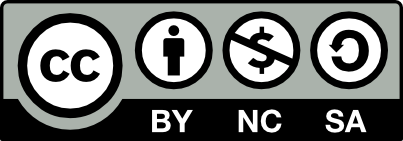 This resource is licensed by the Raspberry Pi Foundation under a Creative Commons Attribution-NonCommercial-ShareAlike 4.0 International license. To view a copy of this license, visit, see creativecommons.org/licenses/by-nc-sa/4.0/.